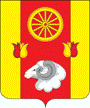 	Отчет о проделанной работе Ремонтненского сельского поселения по гармонизации межэтнических отношений за декабрь 2016 года.1.  Проведение заседаний консультативных советов и малых советов2. Информация о ходе выполнения муниципальных программ борьбы с экстремизмом и планов по гармонизации межэтнических отношений3. Проведенные сходы граждан4. В случаях возникновения конфликтных ситуаций: (обобщенная информация)5. Информация о деятельности добровольных народных дружин6. Факты уничтожения посевов при несанкционированном выпасе скотаГлава Администрации Ремонтненскогосельского поселения                                                                        А.Я. Яковенкоисп. Какалова Т.А.тел(86379)31-1-03АДМИНИСТРАЦИЯ  РЕМОНТНЕНСКОГОСЕЛЬСКОГО ПОСЕЛЕНИЯАдминистрация Ремонтненского районаРемонтненского районаРостовской областиАдминистрация Ремонтненского района347480 с. РемонтноеАдминистрация Ремонтненского районаул. Ленинская 94Администрация Ремонтненского района   № 93.30/1157  26.12.2016                           Администрация Ремонтненского районадатаКоличество участниковповестка дняпринятые решенияОбщественный Совет по межнациональным отношениям при Администрации Ремонтненского сельского поселения23.12.2016     10  человекСохранение межэтнической стабильности на территории Ремонтненского сельского поселенияЧлены ДНД совместно с сотрудниками полиции обеспечить поддержание общественного порядка в праздничные дни. Согласно графика, осуществлять дежурство.наименование мероприятия дата проведения№ пунктов программ (планов)объем выполненияСоревнования по волейболу среди мужских команд24.12.2016П.3.1. КОМПЛЕКСНЫЙ   ПЛАНмероприятий по  обеспечению межэтнического согласияпо Ремонтненскому сельскому поселению  на 2016 год           25 человекдата и место проведенияколичество участниковкто проводилподнимаемые вопросыпринятые решениядата и место причины конфликтаустановочные данные участниковпринятые меры по локализации конфликтапринятые процессуальные решениянаименование мероприятия численность дружинниковФИО руководителя дружиныэтнический состав дружиныОхрана общественного порядка16 чел.Лепетюхин Максим СергеевичРусские, чеченец дата и местопричинитель вреда (ФИО, национальность)пострадавший (ФИО, национальность)меры, принятые органами власти